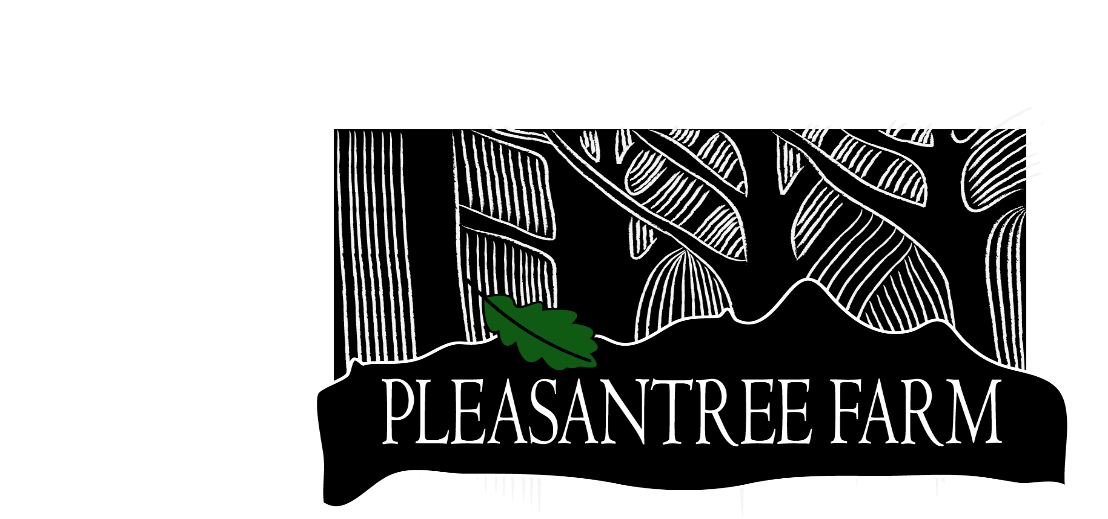          Clay & Megan Tallmadge26490 CR P P.O. Box 1363Dolores, CO 81323 970-946-5763    BAGGED AND BURLAPPED TREES AND SHRUBS *We have some “Park Grade” trees offered at a discounted price.  These trees have misshapen trunks or branching, bark damage and/or other cosmetic flaws.  Shade  Ornamental  Fruit/Nuts Evergreens Autumn Blaze Maple Celebration Maple Sienna Glen MapleMainstreet Maple Pacific Sunset Maple Big Tooth Maple Sensation Maple Tatarian Hotwings Maple Deborah Maple Greenspire Linden American Sentry LindenNew Horizon ElmNorthern Catalpa Bur Oak Kentucky Coffee TreeSkyline Honeylocust Imperial Honeylocust Laurel Leaf Willow Oakleaf Mtn Ash Showy Mtn Ash Patmore Ash Autumn Purple AshAutumn Splendor BuckeyeNarrowleaf Cottonwood Robusta Cottonwood Lanceleaf CottonwoodAspen  (single and clump) Canada Red Choke Cherry Springsnow Crabapple Prairie fire Crabapple Purple Prince CrabappleRoyalty CrabappleRoyal Raindrops Crabapple Indian Magic Crabapple Purple Robe Locust Autumn Blaze Pear Cleveland Select Pear Thornless Cockspur Common HawthornGolden Raintree Newport PlumHoneycrisp Apple Gala Apple Red Delicious Apple Granny Smith Apple Red McIntosh Apple September Wonder Apple State Fair Apple Golden Delicious Apple Zester Apple Earligold Apple Haralred AppleWenatchee Apricot Moongold ApricotSungold ApricotMontmorency CherryEvans Bali Cherry Italian Prune Stanley Prune Summercrisp PearCarpathian WalnutColorado Blue Spruce Ponderosa Pine Austrian Black Pine Scotch Pine Southwest White PineMugo PineBristlecone Pine White Fir Douglas FirSiberian Larch 